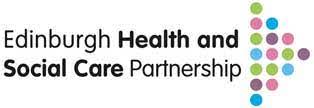 Edinburgh Wellbeing Pact: Enliven Edinburgh Hello Colleagues I hope this finds you all well.  To widen the dialogue with Edinburgh Citizens, and help formulate the Edinburgh Wellbeing Pact, 39 Summer Season Conversations were held between July and October 2021 engaging with more than 2,000 people.  Loneliness and isolation were consistently raised as key concerns across communities of place, interest, and identity. This was also a key finding of the Mental Health Foundation’s Mental Health Foundation’s  Mental Health in the Pandemic research  which tracked loneliness levels in the UK during the pandemic and found the experience has been much higher with devastating impact.  Loneliness has been an important factor contributing to higher levels of distress, resulting from people’s sense of isolation and reduced ability to connect with others.  This year’s Mental Health Awareness Week,  which runs from 9 – 15 May will focus on loneliness and  the Enliven Edinburgh campaign  will use this week as a catalyst to  highlight  and   spotlight the ways in which people can connect or reconnect.  There is funding of up to  £5,000 available  for partnerships and organisations to either build on existing initiatives or create new initiatives and opportunities for people to connect and interact.   These don’t all have to happen doing this week, but we will  be raising  awareness  during this week of the initiatives. How to apply There is a short form overleaf to complete.  Completed applications should  be sent to me by close of play on 14 April.  All applications will be reviewed by the Thrive Edinburgh Team, and we will let you know on 19 April the outcome.  We do appreciate this is a short timescale and have tried to keep this application process as straightforward as possible,  if you have any questions, please just send me an email and I will get back  to you.  Many thanks for all your input to date on the Pact. I’m looking forward receiving your applications and working together to so that  everyone can have more good days.With best wishes Dr Linda Irvine Fitzpatrick SRO Edinburgh Pact and Community Mobilisation Linda.irvinefitzpatrick@nhslothian.scot.nhs.ukEdinburgh Wellbeing Pact: Enliven Edinburgh application formTo be returned by 5.00 pm on 15 April 2022 to linda.irvinefitzpatrick@nhslothian.scot.nhs.ukProviding Support for other Partners   - you may have a resource that other people could use, or you may be able to provide food for  events  - we can then match you with other organisations that can make use of the offer Ensuring reach is wide and targeted   - please add in any support people may need to engage in / and  or remain engaged in the activities Funding RequestName of Organisation / Constituted group / Partnership Are you City wide or specific locality (ies), neighbourhood or work with community (ies) of interest or identityContact Person EmailTitle Give brief outlineIs the request to expand an existing initiative or the creation of a new one?If expansion of existing, please give current details and what you will be expanding. If new, please describe what you intend to do Is there collaboration with any other organisation or partners involved? Who are you aiming to reachWhen will the activities  / events take place  Indicative number of people you aim to reachLocations and Venues  that you could offer for other partners to use  e.g., farm, cook kitchen, art gallery Food – pack lunches; cooking spaces; food delivery  Other  - please detailPlease give number and funding required Support for travel  e.g., bus tokens; taxis; minibus hire Widening inclusion e.g., translators; interpretations  ; digital devicesAnything else Support for activity – e.g., hire of space; sessional workers; materials Support for travel e.g., bus tokens; taxis; minibus Food, refreshments Any other costs Total Amount of Funding RequestedAnything else you want to add: 